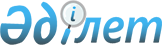 О внесении изменений и дополнений в нормативное постановление Верховного Суда Республики Казахстан от 25 декабря 2006 года № 9 "О применении судами Республики Казахстан законодательства о судебных расходах по гражданским делам"Нормативное постановление Верховного Суда Республики Казахстан от 22 декабря 2017 года № 14.
      1. Внести в вышеуказанное нормативное постановление Верховного Суда Республики Казахстан следующие изменения и дополнения:
      1) по всему тексту вносятся изменения на государственном языке, текст на русском языке не меняется;
      2) в пункте 1 слова "(далее – Налоговый кодекс)" исключить;
      3) в пункте 2 цифры "100" заменить цифрами "102";
      4) в пункте 3:
      слова "пункта 1" заменить словами "в пункте 1";
      слова "решений, определений и прочих постановлений суда" заменить словом "актов";
      5) в пункте 4:
      в абзаце первом после слов "юридические лица" дополнить словами ", а также структурные подразделения, которые могут рассматриваться в качестве самостоятельных плательщиков государственной пошлины при совершении соответствующими уполномоченными органами юридически значимых действий в интересах такого структурного подразделения:";
      абзацы шестой и седьмой изложить в следующей редакции:
      "стороны и другие лица, участвующие в деле, при подаче ходатайства о пересмотре судебных актов в кассационном порядке, в случае обращения в суд за повторной выдачей копий судебных актов, копий других документов из дела либо за выдачу дубликата исполнительного листа.
      Уплата государственной пошлины может быть произведена заявителем – физическим лицом через своего представителя при условии, что в платежных документах о ее уплате указано, что соответствующая сумма государственной пошлины уплачена именно плательщиком, обратившимся в суд за совершением юридически значимых действий.";
      6) в пункте 5:
      в абзаце втором:
      после слов "0,1 процента" дополнить словами "от оспариваемой суммы налогов и других обязательных платежей в бюджет (включая пени), указанных в уведомлении, но не более 500 месячных расчетных показателей,";
      после слов "(включая пеню)," дополнить "указанных в уведомлении, но не более 20 тысяч месячных расчетных показателей;";
      абзац восьмой дополнить предложением следующего содержания:
      "При этом с требований о взыскании компенсации морального вреда в денежном выражении, причиненного распространением сведений, порочащих честь, достоинство и деловую репутацию, государственная пошлина определяется от предъявленной ко взысканию суммы.";
      абзац девятый изложить в следующей редакции:
      "При определении размера государственной пошлины с ходатайств о пересмотре судебных актов в кассационном порядке по спорам имущественного характера следует исходить от оспариваемой заявителем суммы, указанной в ходатайстве о пересмотре судебных актов в кассационном порядке. По спорам неимущественного характера или не подлежащим оценке государственная пошлина оплачивается, исходя из месячного расчетного показателя, установленного в Республике Казахстан, на день уплаты государственной пошлины.";
      7) в пункте 7:
      абзац второй изложить в следующей редакции:
      "Исковое заявление, к которому не приложен документ, подтверждающий уплату государственной пошлины, либо уплата произведена не в полном размере или по несоответствующим реквизитам (бенефициар, код, КБК и т. д.) в соответствии со статьей 152 ГПК подлежит возврату, поскольку неуплата государственной пошлины препятствует возбуждению гражданского дела.";
      дополнить абзацами третьим и четвертым следующего содержания:
      "Отсутствие документа, подтверждающего уплату государственной пошлины, при предъявлении встречного иска также является основанием для возврата встречного искового заявления.
      В соответствии с частью первой статьи 105 ГПК и частью третьей статьи 106 ГПК исключение составляют факты освобождения истца от ее уплаты, наличия права на отсрочку ее уплаты и при затруднении определения цены иска.";
      8) в пункте 8:
      слова "Закона Республики Казахстан от 29 июня 1998 года № 237-I "О платежах и переводах денег"" заменить словами "Закона Республики Казахстан от 26 июля 2016 года № 11-VI "О платежах и платежных системах";
      9) пункт 9 дополнить предложением следующего содержания:
      "При подаче ходатайства о пересмотре судебных актов в кассационном порядке государственная пошлина подлежит уплате в бюджет по месту нахождения суда кассационной инстанции.";
      10) в пункте 10:
      в абзаце первом:
      цифры "102" заменить цифрами "104";
      предложение второе "Отсутствие в исковом заявлении указания на цену иска может быть основанием для оставления искового заявления без движения." исключить;
      в абзаце четвертом:
      после слов "о взыскании алиментов," дополнить словами "их уменьшении (увеличении) и освобождении от уплаты алиментов";
      слова "налогового комитета" заменить словами "органов государственных доходов";
      после слов "Республики Казахстан" дополнить словами "от 2 апреля 2010 года № 261-IV";
      в абзаце пятом:
      слова "жилых помещений" заменить словом "жилища";
      дополнить абзацами шестым, седьмым, восьмым, девятым, десятым и одиннадцатым следующего содержания:
      "по искам о праве собственности на имущество, о признании недействительными договоров отчуждения имущества, связанных с последующим возвратом всего полученного имущества по сделкам в порядке, установленном пунктом 3 статьи 157-1 Гражданского кодекса Республики Казахстан (далее – ГК), о признании права на долю в имуществе, о выделении доли из общего имущества государственная пошлина взимается, исходя из рыночной стоимости отыскиваемого имущества на день предъявления иска в суд. При оспаривании договора о залоге цена иска не должна превышать стоимости имущества, указанной в договоре.
      Если несколько таких требований в отношении одного и того же имущества соединены (объединены) в одном заявлении истцом (истцами), размер государственной пошлины должен определяться от рыночной стоимости отыскиваемого имущества, а не от его стоимости по каждому требованию, независимо от количества оспариваемых сделок.
      Если заявлено отдельное требование об обращении взыскания на заложенное имущество при наличии судебного акта о взыскании задолженности, оно облагается государственной пошлиной как требование неимущественного характера.
      В случае заявления одновременно требования о взыскании задолженности и обращении взыскания на заложенное имущество, размер государственной пошлины определяется по каждому требованию отдельно.
      При отсутствии судебного акта о взыскании задолженности размер государственной пошлины по требованию об обращении взыскания на заложенное имущество определяется от суммы задолженности, но не более стоимости имущества, указанной в договоре о залоге.
      С требований об освобождении имущества от ареста и других обременений подлежит уплате государственная пошлина за каждое требование (постановление о наложении ареста (обременения), как за отдельное исковое требование неимущественного характера.";
      11) в пункте 11:
      цифры "27", "153", "154", "247", "249" заменить соответственно цифрами "29", "151", "152", "277", "279";
      в абзаце первом слова "подпунктах 1), 2) части первой статьи 106" заменить словами "статье 107";
      в абзаце втором:
      слова "в налоговый орган в течение одного года" заменить словами "в орган государственных доходов до истечения трехлетнего срока";
      слова "налогового органа" заменить словами "органа государственных доходов";
      слово "либо" исключить;
      в абзаце шестом слова "которая истцом не была получена, если не истек годичный срок" заменить словами "которая истцом не была возвращена в порядке статьи 548 Налогового кодекса, если не истек трехлетний срок";
      дополнить абзацем седьмым следующего содержания:
      "Порядок возврата государственной пошлины при заключении сторонами мирового соглашения или соглашения об урегулировании спора (конфликта) в порядке медиации, соглашения об урегулировании спора в порядке партисипативной процедуры регламентирован статьей 115 ГПК.";
      12) дополнить пунктом 11-1 следующего содержания:
      "11-1. При рассмотрении дел в порядке глав 12, 13 ГПК суд обязан разрешить вопрос о распределении судебных расходов между сторонами в соответствии с требованиями главы 8 ГПК.
      При этом суду следует учитывать объем предоставленной представителем помощи, в том числе связанной с подготовкой и оформлением искового заявления. Такие расходы подлежат возмещению в соответствии с подпунктом 9) статьи 108 ГПК.";
      13) в пункте 12:
      цифры "107", "108", "109" заменить соответственно цифрами "108", "110", "111";
      в абзаце втором:
      слова "за участие в гражданском судопроизводстве" исключить;
      дополнить предложением следующего содержания:
      "К таким расходам могут быть отнесены расходы: произведенные до возбуждения дела по оформлению полномочий представителя; на получение доказательств, признанных судом относимыми и допустимыми; связанные с соблюдением досудебного порядка урегулирования спора, определением цены иска, оплатой деятельности частного судебного исполнителя при исполнении определения суда об обеспечении иска.";
      в абзаце девятом слова "в подпунктах 2)-4), 6), 9), 10) статьи 107" заменить словами "в подпунктах 2), 3), 4), 6), 9) статьи 108";
      14) в пункте 13:
      цифры "112" заменить цифрами "114";
      обозначение абзацев цифрами "1)", "2)" исключить;
      15) в пункте 14:
      в абзаце первом:
      после слов "представителя" дополнить словами "(нескольких представителей),";
      цифры "110", "111" заменить соответственно цифрами "109", "113";
      в абзаце втором:
      "участвовавшего в процессе," дополнить словами "по требованиям неимущественного характера";
      слова "частью шестой статьи 6" заменить словами "частью пятой статьи 6";
      16) в пункте 15 цифры "221" заменить цифрами "226";
      17) в пункте 16:
      цифры "110" заменить цифрами "109";
      абзац пятый изложить в следующей редакции:
      "По делам особого производства, об уменьшении (увеличении) размера алиментов и освобождении от их уплаты, понесенные заявителями судебные расходы возмещению не подлежат.";
      18) в пункте 17:
      в абзаце первом цифры "113" заменить цифрами "115";
      второй абзац изложить в следующей редакции:
      "Если истец отказался от поддержания своих требований вследствие добровольного удовлетворения их ответчиком после предъявления иска, суд по ходатайству истца взыскивает с ответчика все понесенные судебные расходы. Если предъявление иска не вызвано виновным поведением ответчика, то судебные расходы возлагаются на истца в случае признания иска ответчиком в суде.";
      дополнить абзацем третьим следующего содержания:
      "При оставлении искового заявления без рассмотрения по основаниям, предусмотренным подпунктами 6), 8) статьи 279 ГПК, понесенные истцом судебные расходы ответчиком не возмещаются. В таком случае истец возмещает ответчику по его ходатайству судебные издержки, понесенные им в связи с ведением дела.";
      19) в пункте 18:
      в абзаце третьем слова "в апелляционной, кассационной и надзорной инстанциях" заменить словами "в апелляционной и кассационной инстанциях";
      дополнить абзацами четвертым и пятым следующего содержания:
      "Суд первой инстанции по заявлению стороны выносит определение о взыскании судебных издержек, понесенных в ходе рассмотрения дела в судах апелляционной, кассационной инстанций, если ходатайство обсуждалось при рассмотрении дела в судебных инстанциях, но судебные издержки не были взысканы в связи с необходимостью проверки достоверности представленных документов и об этом указано в постановлении суда соответствующей судебной инстанции.
      Заявление о взыскании судебных расходов рассматривается в порядке, установленном частью пятой статьи 109 ГПК.";
      20) дополнить пунктом 18-1 следующего содержания:
      "18-1. Сторона по делу, которая не согласна с решением суда в части взыскания судебных расходов, вправе обжаловать это решение в вышестоящий суд в установленном порядке.".
      2. Согласно статье 4 Конституции Республики Казахстан настоящее нормативное постановление включается в состав действующего права, является общеобязательным и вводится в действие со дня первого официального опубликования.
					© 2012. РГП на ПХВ «Институт законодательства и правовой информации Республики Казахстан» Министерства юстиции Республики Казахстан
				
      Председатель Верховного
Суда Республики Казахстан

Ж. АСАНОВ

      Судья Верховного
Суда Республики Казахстан,
секретарь пленарного заседания

Г. АЛЬМАГАМБЕТОВА
